Nasihat Sözleri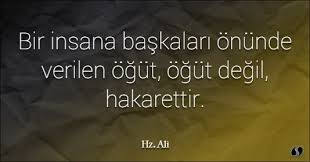 Formun AltıKISA NASİHATLERKendini sev.Aklını kullan.Kimseye yalvarma.İstediğini söyleyen istemediğini işitir.Bakmakla öğrenilseydi köpekler kasap olurdu.Cumhuriyet erdemli insanların rejimidir.